Freedom Christian Academy               	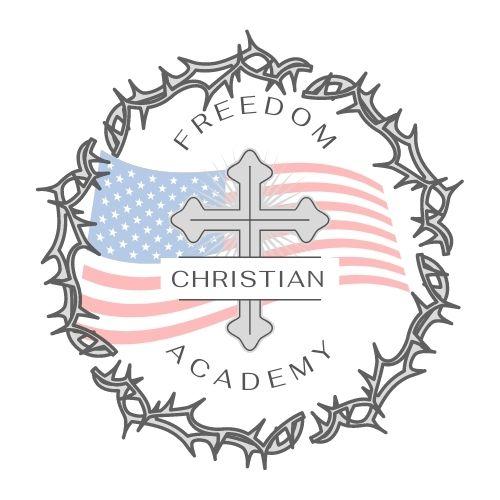 505 Ward AvePO Box 114Erskine, MN 56535 	Dean of Students: Bo BuehlerPhone Number: (218) 687-3733Email: fca@fcaerskine.orgWebsite: fcaerskine.org     	     We are an Inter-denominational Christian school giving children the opportunity to learn in an environment where their education is based upon strong, biblical values and concepts.Student ApplicationName of Child click here to fill in the nameLast First MiddleGrade in which child will be enrolled  Pre-K  K   1    2    3    4    5   6    7    8   9 10 11Age of child now       Date of birth      /     /         Male /   FemaleFamily InformationAcademic InformationPlease list academic history, beginning with the school most recently attended.Has your child ever been dismissed from a school for behavior-related problems?Yes/ No If yes, please explain:How did you learn about F.C.A? If you were referred to the school by an F.C.A family, please specify their name: Spiritual InformationChurch Affiliation                                                                                                  Is your child accustomed to Bible reading and prayer in the home?  Yes / NoGive a brief statement regarding your child’s personal relationship to Jesus Christ:Why do you wish to enroll your child in F.C.A?              Medical InformationPlease list any physical or learning disabilities your child has:     Does your child take any medications regularly? Yes/ No If yes, please explain:      Does your child have any special medical needs?  Yes/  No If yes, please explain:    By signing this application, if my/our child is accepted for admission to F.C.A:●  I/We agree to cheerfully abide by the rules of the school and to help advance its Christian testimony.●  We agree to pay all school bills by the first of each month, unless other arrangements have been made with the school treasurer.●  I/We understand that F.C.A. will not transfer my/our child’s grades and records to a new school unless my/our tuition is paid in full.●  I/We understand that our signature(s) below apply(ies) to all statements on this application requiring my/our permission and testify that the information given is true and accurate.●  I/We along with my/our child agree to read and comply with the Student Handbook of F.C.A. Academy.●  The following information about my/our child may be important regarding consideration of his/her enrollment at F.C.A:       Signature(s) of parent(s) Date                   	 Please return with a copy of immunization records or sign a waiver from our office.F.C.A does not discriminate in enrollment or in the provisions of its programs or services on the basis of gender, race, or national or ethnic origins.Division of FHL Academy, INCFather’s Name: Mother’s Name:Address: Address:Home Phone: Home Phone:Cell Phone:  Cell Phone:Occupation:Occupation:   Employer:  Employer:  Work Phone: Work Phone:Email:                         	 Email: Parents Marital Status:  Married      Separated    Divorced   Widowed    SingleParents Marital Status:  Married      Separated    Divorced   Widowed    SingleName of SiblingAgeGradeWhere EnrolledSchoolCityYears attended